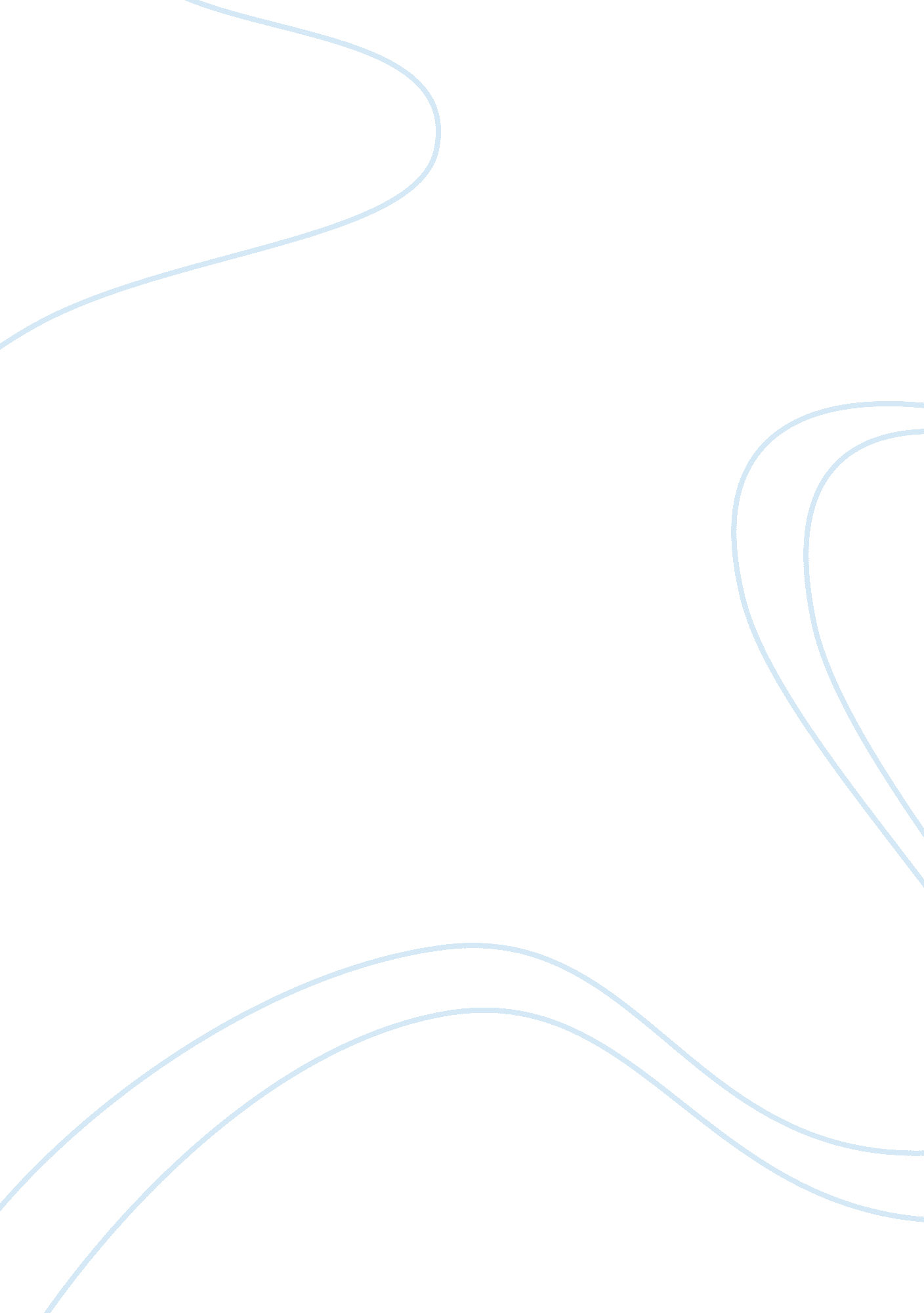 The story a rose for emily: a non-chronological fashion in the storyLiterature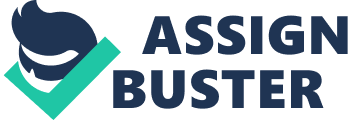 The reason for the use of the non-chronological order in the story is to guide the readers’ emotions and feelings towards the central character of the play that is Emily. The story starts with the death of Emily that should principally be the end of the story. Since the readers can only learn about the character of Emily through the eyes of Jefferson’s people, who discuss her in her absence, the readers tend to empathize with Emily. One example of this is people’s referral to her as “ poor Emily”. In the first place, the title i. e. A Rose for Emily creates a perception in the minds of the readers upfront that Emily is to be empathized with. It creates a psychological effect on the readers so that they start feeling for her. 